 О внесении изменений в решение Собрания депутатов Карабашского сельского поселения от 21.11.2017 г. № С - 40/1 "О правилах благоустройства и  содержания территории Карабашского сельского поселения Мариинско-Посадского района Чувашской Республики"В соответствии с Федеральным законом от 6 октября 2003 года N 131-ФЗ "Об общих принципах организации местного самоуправления в Российской Федерации", Федеральным законом от 26 декабря 2008 года N 294-ФЗ "О защите прав юридических лиц и индивидуальных предпринимателей при осуществлении государственного контроля (надзора) и муниципального контроля", Уставом Карабашского сельского поселения Мариинско-Посадского района Чувашской Республики, Собрание депутатов Карабашского сельского поселения Мариинско-Посадского района Чувашской Республик р е ш и л о:1. Внести в  решение Собрания депутатов от 21.11.2017 г. № С - 40/1 "О правилах благоустройства и  содержания территории Карабашского сельского поселения Мариинско-Посадского района Чувашской Республики" изменение, дополнив подраздел 7.5. раздела 7 пунктом 7.5.26. следующего содержания: "7.5.26. На озелененных территориях, занятых травянистыми растениями (включая газоны, цветники и иные территории), в том числе на детских и спортивных площадках, площадках для выгула и дрессировки собак, запрещается размещение вне зависимости от времени года транспортных средств, в том числе частей разукомплектованных транспортных средств, транспортных средств, имеющих признаки брошенных транспортных средств, за исключением действий юридических лиц и граждан, направленных на предотвращение правонарушений, предотвращения и ликвидации последствий аварий, стихийных бедствий, иных чрезвычайных ситуаций, выполнение неотложных работ, связанных с обеспечением личной и общественной безопасности граждан либо функционированием объектов жизнеобеспечения населения".2. Настоящее решение вступает в силу со дня его официального опубликования.
Глава Карабашского сельского поселения                              Н.М.АлаевЧĂВАШ  РЕСПУБЛИКИСентерварри РАЙОНĚ 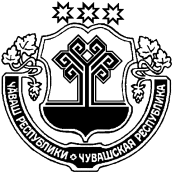 ЧУВАШСКАЯ РЕСПУБЛИКА МАРИИНСКО-ПОСАДСКИЙ РАЙОН КАРАПАШ  ПОСЕЛЕНИЙĚН ДЕПУТАТСЕН ПУХĂВĚ                      ЙЫШĂНУ              2019. 09. 02.   №  С- 89/1                      Карапаш ялěСОБРАНИЕ ДЕПУТАТОВ КАРАБАШСКОГО  СЕЛЬСКОГО ПОСЕЛЕНИЯ                            РЕШЕНИЕ             02.09.2019   №  С-89/1              деревня Карабаши